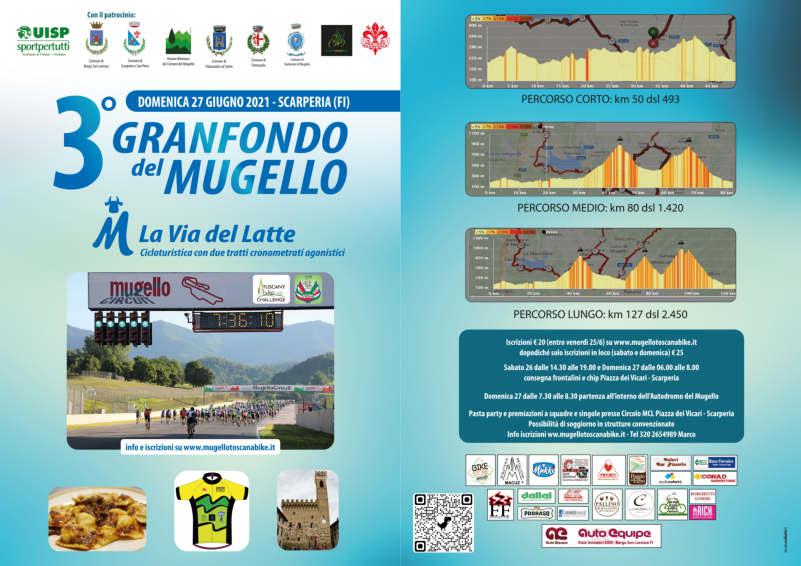 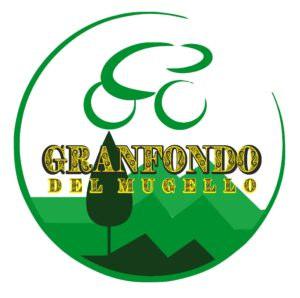 PROGRAMMA UFFICIALE GRAN FONDO DEL MUGELLO “La Via del latte “ 2021Sabato 26 giugnoP.za dei Vicari : dalle ore 14.30 alle ore 19.00Iscrizioni, consegna frontalini con numeri di gara e villaggio expoDomenica 27 giugnoP.za dei Vicari : dalle ore 6.00 alle ore 8.00Iscrizioni e consegna frontaliniAutodromo :	dalle ore 7.30 alle ore 8.30Partenza scaglionata dei ciclisti.P.za dei Vicari: dalle ore 9.00 alle ore 15.00Arrivo scaglionato dei ciclisti.Circolo MCL :	dalle ore 11.30 alle ore 16.00Pasta party e premiazioni.Durante le due giornate della manifestazione sranno rispettate scrupolosamente tutte le normative vigenti in materia di COVID, relative al distanziamento .IL PRESIDENTE MARCO VONCI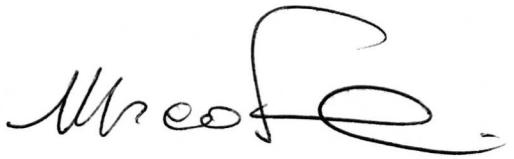 